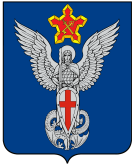 Ерзовская городская ДумаГородищенского муниципального районаВолгоградской области403010, Волгоградская область, Городищенский район, р.п. Ерзовка, ул. Мелиоративная 2,            тел/факс: (84468) 4-79-15 РЕШЕНИЕОт 29 сентября  2022 г.                  № 9/11О внесении изменений и дополненийв Регламент Ерзовской городской ДумыЗаслушав выступление председателя Ерзовской городской Думы Макаренковой Т.В., Ерзовская городская Дума:РЕШИЛА:Статью 29 Регламента Ерзовской городской Думы утвержденный Решением Ерзовской городской Думы № 2/3 от 07 декабря 2005 года изложить в следующей редакции:1. Открытое голосование проводится путем поднятия руки. 2. Перед началом открытого голосования председательствующий на заседании указывает количество предложений, ставящихся на голосование, уточняет и зачитывает их формулировки или указывает страницу, абзац, строку в проекте решения; напоминает, каким числом голосов может быть принято каждое предложение в соответствии с настоящим Регламентом. 3. При голосовании каждый депутат имеет один голос и подает его или "за" предложение, или "против" него, или "воздерживается" в оценке предложения, поставленного на голосование. Для депутатов, не участвующих по уважительным причинам в заседании Ерзовской городской Думы, предоставляется возможность письменного досрочного голосования по вопросам повестки дня заседания. В этом случае депутат заблаговременно (до момента подсчета голосов) письменно оформляет свое мнение по рассматриваемому вопросу, помещает в закрытый конверт и передает его председателю Ерзовской городской Думы, о чем председатель Ерзовской городской Думы информирует депутатов перед началом голосования. Конверт с бюллетенем депутата вскрывается председателем счетной комиссии при подведении итогов голосования. 4. Обязательным условием вскрытия конверта является наличие кворума. 5. После окончания подсчета голосов председательствующий на заседании объявляет результаты голосования и сообщает о принятии или отклонении предложения. 6. Настоящее решение вступает в силу с момента подписания.Председатель Ерзовскойгородской Думы                                                                        Т.В. МакаренковаГлава  Ерзовскогогородского поселения                                                               С.В. Зубанков